В Сорокинской ЦДТ 21. 02.2019 г «Школа Добра»Активисты Ворсихинской СОШЗанявшие 2 место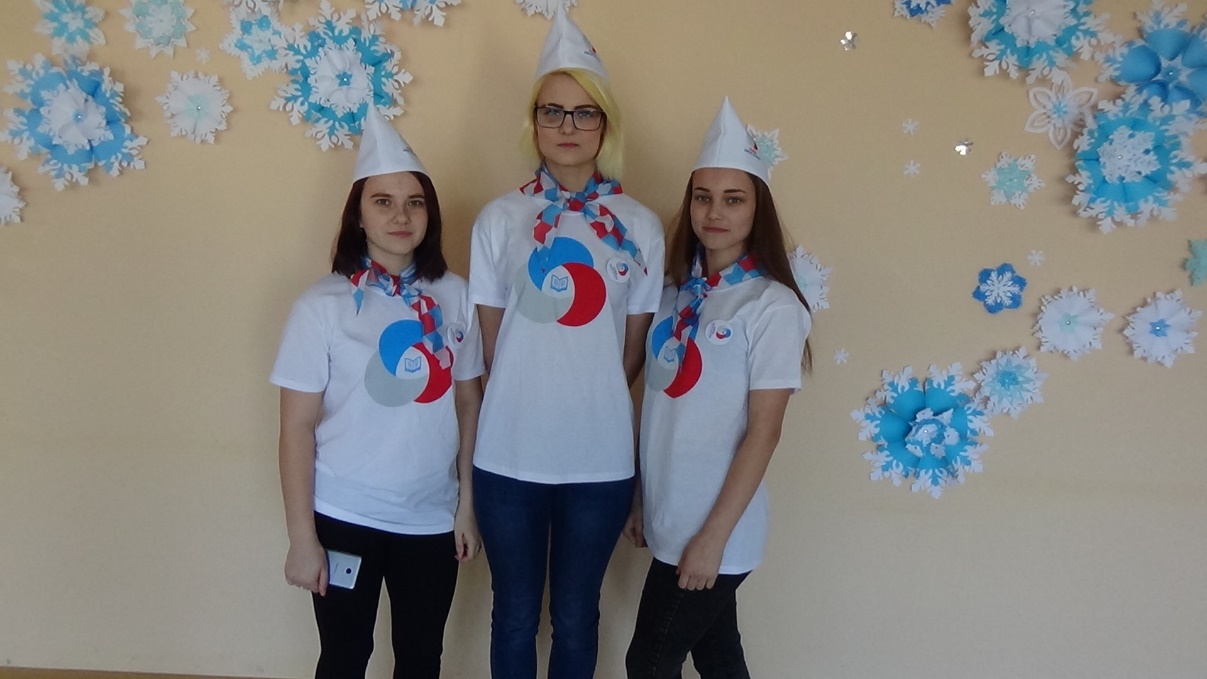 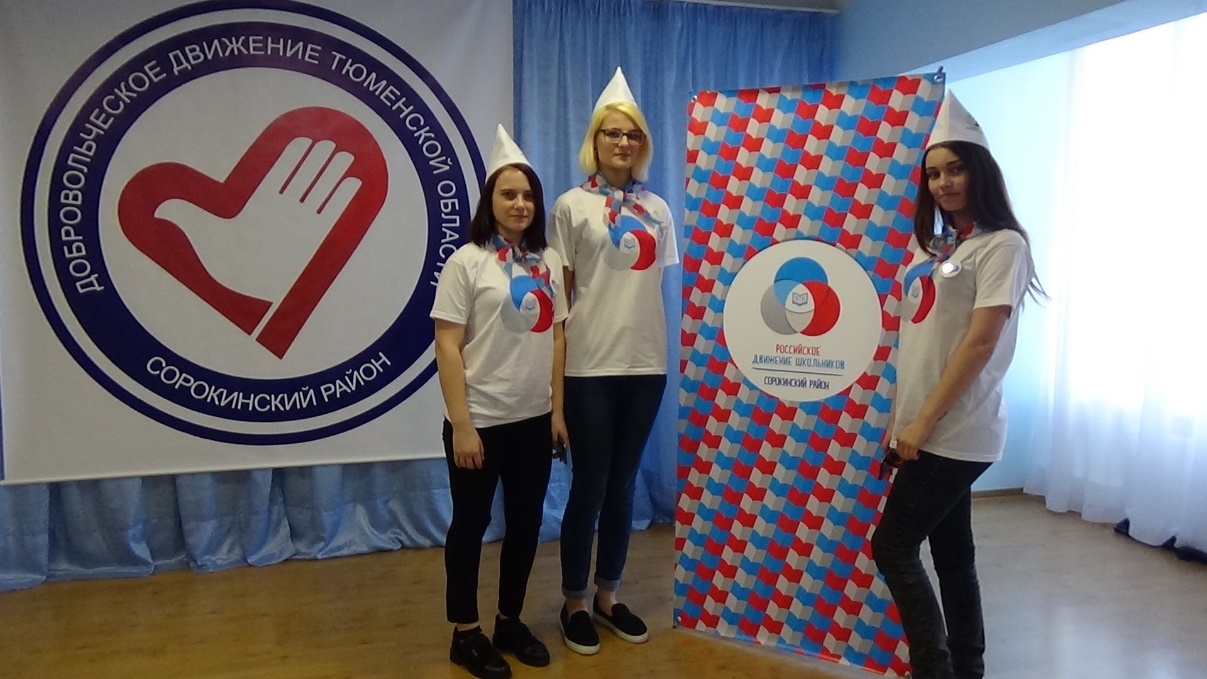 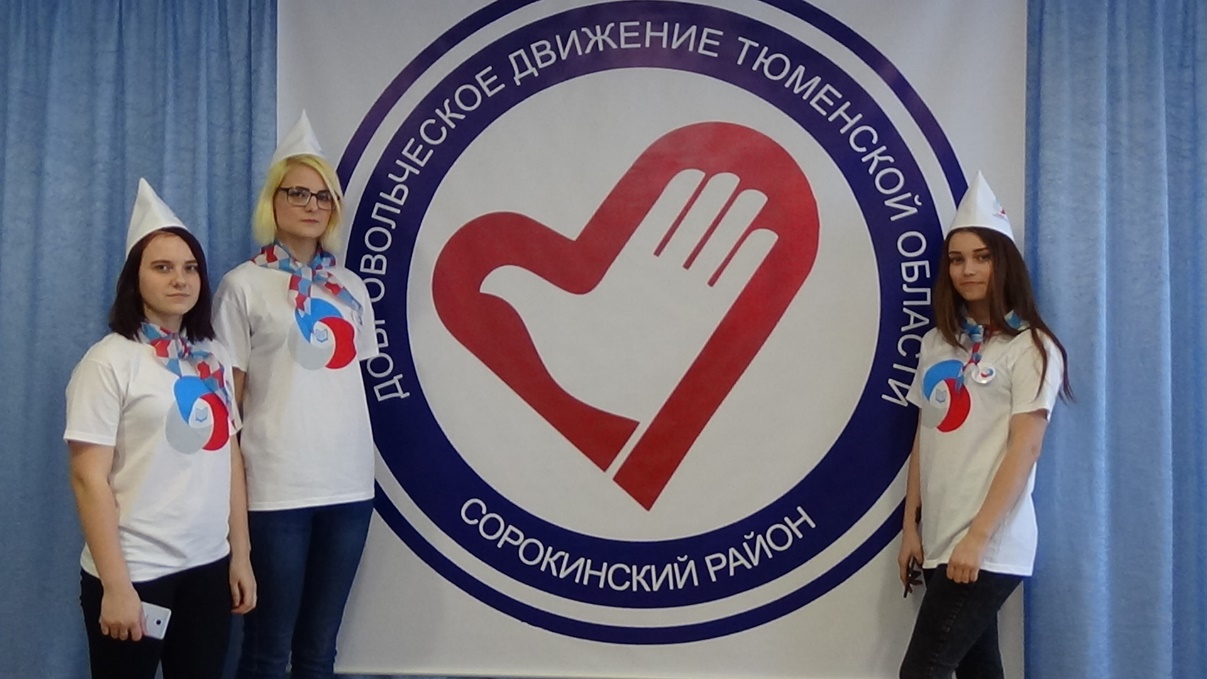 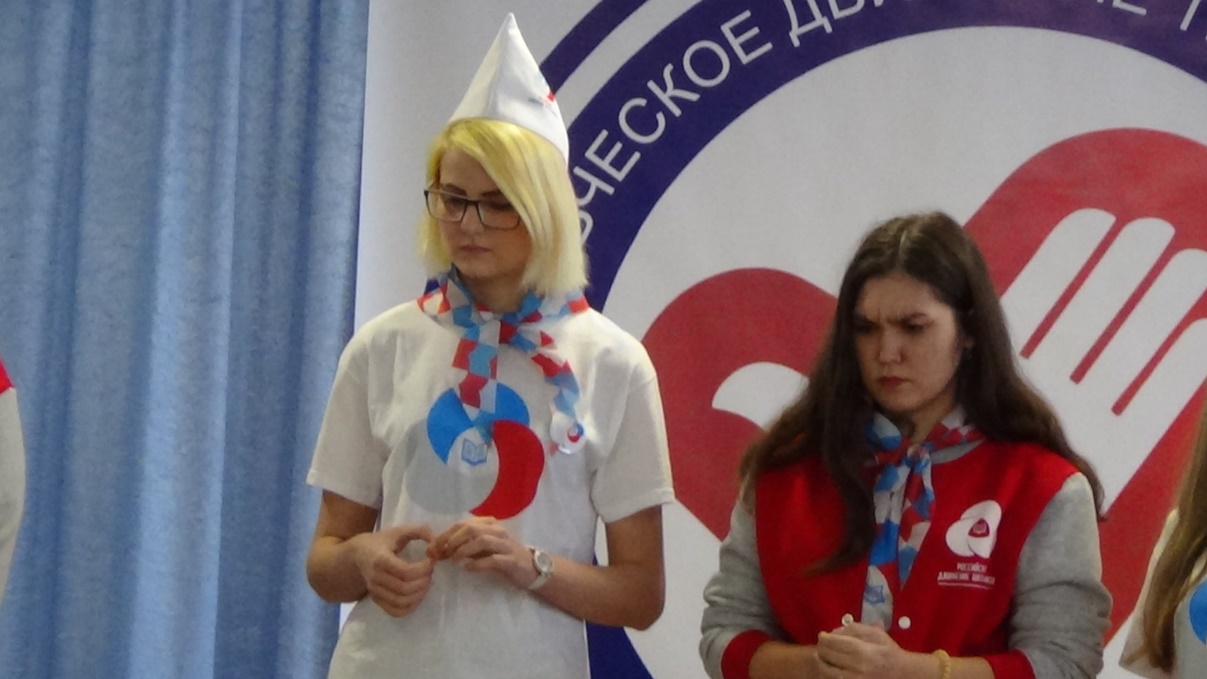 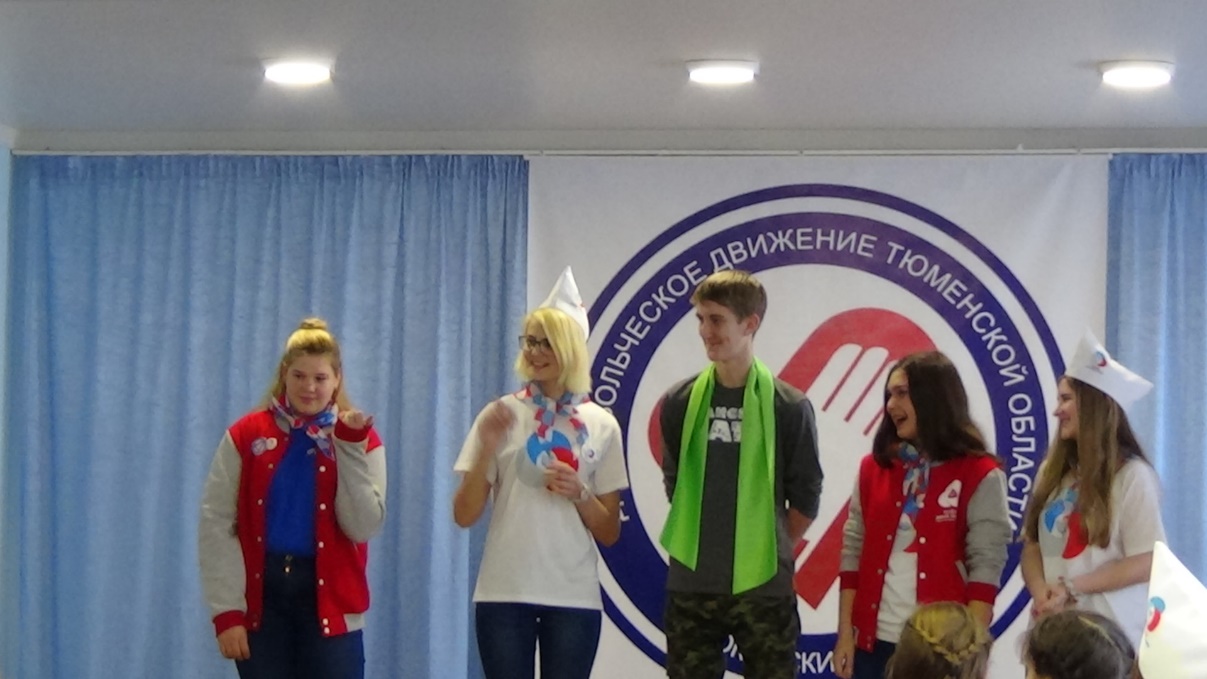 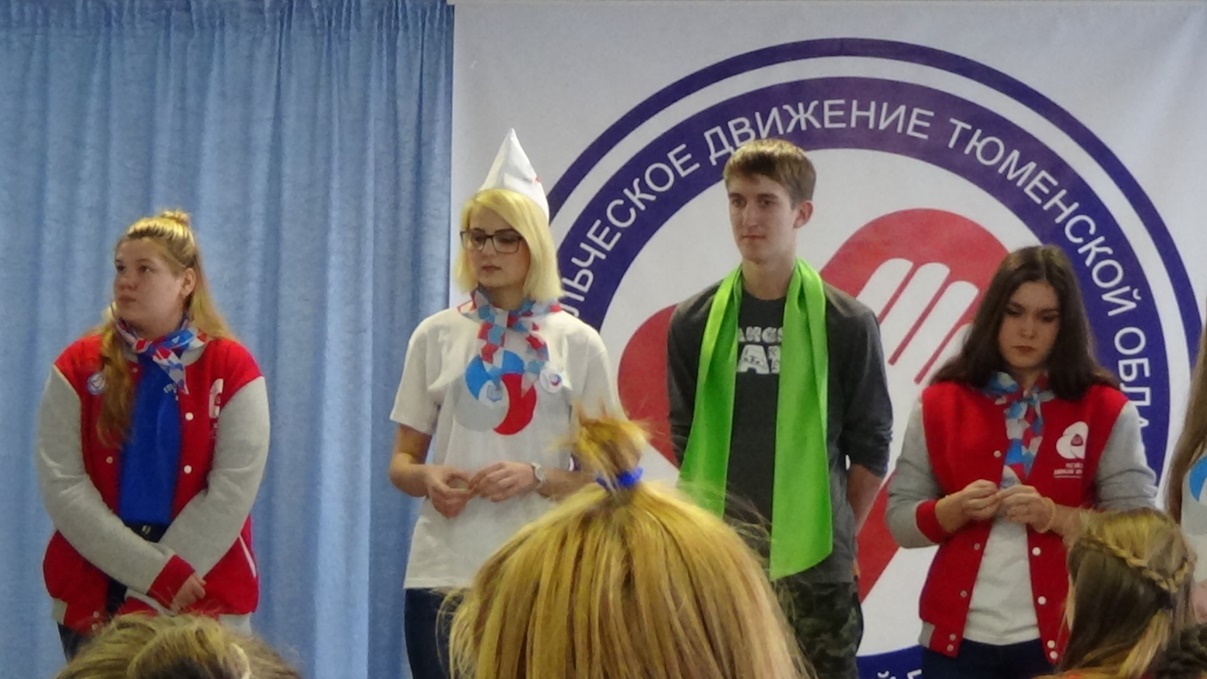 